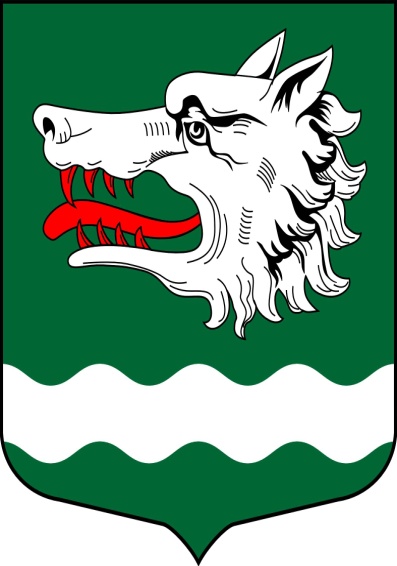 Приглашаем вас на отчетное собрание«Об итогах  социально – экономического развития МО  Раздольевское сельское поселение в 2017 году    и  задачах на 2018 год»         Повестка дня Отчет главы МО Раздольевское сельское поселениеОтчет главы администрации МО Раздольевское сельское поселениеНАЧАЛО в 17.00